Långa intervaller i KärnarundanSyfte Tröskelintervall – Träning för att utveckla mjölsyretröskeln. Runda: 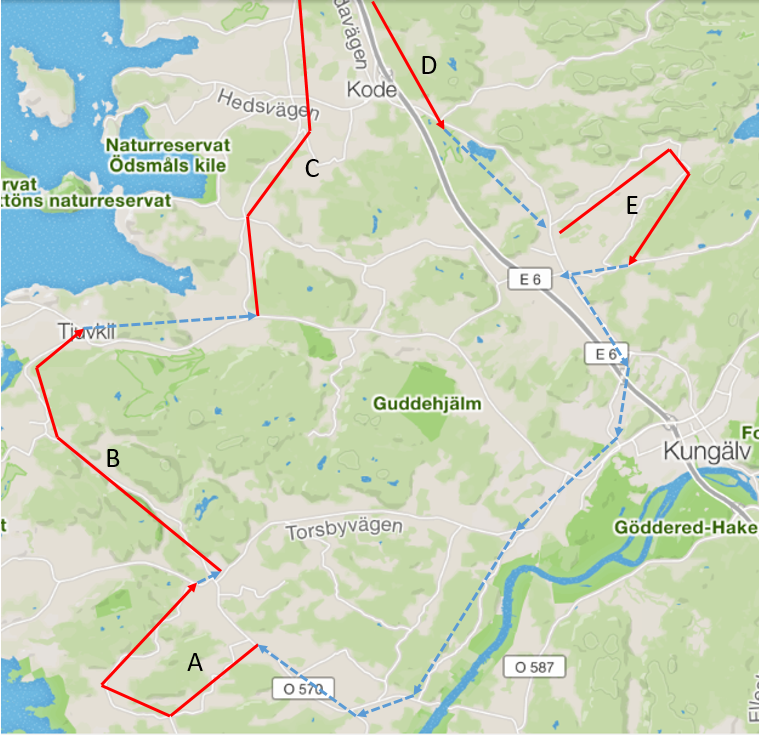 Uppvärmning: Lugn cykling från Solgärdes Vårdcentrals parkering till ”Glosesvängen” i en eller två grupper.GruppindelningPasset körs i grupper med 6-12 cyklister där en bör känna sträckorna som cyklas och styr intervallernaGrupperna väljer själv hur många av intervallsträckorna man kör.Intervaller: Intervallerna är långa 7-8,5 km eller 12-15minuters cykling och farten måste anpassas till längden på arbetet.Intensiteten 90-105% av FTP eller en puls på 80-89% av maxpuls.  Körs som belgisk kedja eller lagtempo där vi växlar om att ligga i tät. Återsamlas och rullar lungt till startplatsen för nästa intervall - 4-5 minuters pausKörs på följande sträckor som är lika med Stravasegment som kommer visas på rätt många cykeldatorerA. Glosesvängen 				- 8.5kmB. Kärna - Tjuvkilskorset 			- 8,1kmC. ”Vävra – Solberga -Stenkullen”		- 7,5kmD. ”Stenkullen – Kode - Ingetorp”		- 7,0kmE. ”Arneboturen medsols”			- 7,6kmDela in er i grupper av 2 cyklister och håll avstånd när ni cyklar på Marstrandsvägen!Nedvarvning: Efter sista återsamling gemensam nedvarvning minst 10 minuter i hög kadens med låg belastning